Dokumentation 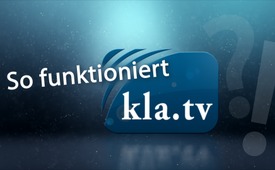 So funktioniert Kla.TV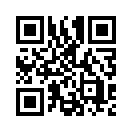 Wie funktioniert Kla.TV? Mit dieser Sendung erhalten Sie Einblicke in das vielfältige Angebot von Klagemauer TV und Anleitung zur idealen Nutzung unserer Internetpräsenz.Kla.TV im Überblick – das andere Archiv
Kla.TV – ein umfassendes Archiv
Kla.TV bringt unzensierte Nachrichten. Doch nicht nur das. Kla.TV ist ein Archiv. Ein umfassendes Nachschlagewerk mit unerhörten Möglichkeiten! Dieses Archiv ist eine konkrete Maßnahme gegen Geschichtsfälschung. Zum Vergleich: Wikipedia ist heute das meistgenutzte Lexikon der Welt und hat innerhalb weniger Jahre Lexikonreihen wie Brockhaus, Meyers und Knaur nahezu komplett verdrängt. Wikipedia-Artikel werden jedoch ständig umgeschrieben. Was vor 5 Jahren dort stand, kann nur noch über die unübersichtliche Versionsgeschichte nachvollzogen werden. Was die Menschen im Jahr 1920 über ein bestimmtes Ereignis gedacht und geschrieben haben, ist nicht zugänglich. Das bedeutet, Wissen wird relativ, formbar, manipulierbar. Dem Missbrauch sind Tür und Tor geöffnet.
Kla.TV schafft Abhilfe. Kla.TV bietet übersichtliche und nachvollziehbare Informationen. Alle Sendungen, inklusive der Quellennachweise, sind jederzeit abrufbar, geordnet nach Themen, Zeitpunkt, Stichworten, Personen usw. Doch wie finden Sie hier was? Hier geben wir Ihnen nun eine Anleitung und Übersicht, wie alles funktioniert. 

Die 12 Themen-Rubriken auf Kla.TV
Alle Bewegungen, Geschehnisse, Informationen und Regungen in der Welt, die uns als ganze Gesellschaft betreffen, lassen sich 12 Rubriken zuordnen: Bildung & Erziehung, Gesundheit & Medizin, Ideologie, Kultur, Medien, Politik, Justiz & Gesetze, Terror, Umwelt, Technik, Wirtschaft und Wissenschaft. Nach diesen 12 Rubriken sind sämtliche Sendungen von Kla.TV kategorisiert und abrufbar. 

Die 12 Sendeformate auf Kla.TV
Äußerst abwechslungsreich und vielfältig transportiert Klagemauer TV mittels 12 verschiedenen Sendeformaten Nachrichten aus aller Welt.
Medienkommentare zeigen Fakten, Hintergründe oder Zusammenhänge zu aktuellen Tagesereignissen auf, die die Mainstreammedien verschwiegen haben.
Mit Dokumentarfilmen bekommen Sie umfangreiche Informationen zu einem Thema, seien dies Impfung, Mobilfunk, das Geldsystem oder zahlreiche weitere.
Interviews mit Experten, Wissenschaftlern, Ärzten, Aktivisten und vielen weiteren interessanten Menschen geben tiefgreifende Einblicke in oft verschwiegenes Wissen.
Unter Bildung UNZENSIERT stellt Ihnen Kla.TV Fachwissen, Einblicke und Hintergründe via umfassender Vorträge, Filme, Dokumentationen etc. von anderen Produzenten zeitweise zur Verfügung.
Sendereihen sind entweder aufeinander aufbauende oder zu einem Themenblock zusammengefasste Sendungen zu derselben Thematik.
Im Format In 1 Minute auf dem Punkt wird umfassendes Wissen kurz und knackig zusammengefasst. Für alle, die keine Zeit haben. 
In Meinung ungeschminkt sendet Klagemauer TV die ungeschminkte Meinung mutiger Menschen, die Missstände aufklären und ansprechen.
Bei Clip & Klartext werden Fakten und Stellungnahmen auch mal bewusst provokativ auf den Tisch gelegt.
Unter Satirisch Ernstes kommt einem schon mal das Lachen, obwohl die dahinterstehenden Tatsachen alles andere als lustig sind.
DaN – Die anderen Nachrichten sind ermutigende Erfolgsmeldungen aus aller Welt – sie spornen an, ebenso Missstände durch Engagement zu beenden und ins Positive zu wenden.
Last but not least präsentiert Ihnen Klagemauer TV mit dem Blick über den Zaun weitere wertvolle Informationsquellen der alternativen und unabhängigen Medienwelt.
Spielfilme von Kla.TV-Gründer Ivo Sasek informieren in kurzweiliger Art über wichtige gesellschaftsrelevante Themen.
Und … wir bleiben für Sie weiter dran, unser Programm durch immer wieder neue Sendeformate zu bereichern!

Die Kla.TV-Sendereihen
Bei Klagemauer TV wird meist in wenigen Minuten Sendezeit Einblick in komplexe Themen gegeben. Damit man einen besseren Überblick erhält, werden wichtige Sendungen eines Themas in der Form einer Sendereihe ausgestrahlt, die sich über mehrere Tage oder Wochen erstreckt. Dadurch ergibt sich wie bei einem Puzzle aus den einzelnen Sendungen ein Gesamtbild. Diese Sendereihen – von denen bereits 93 zusammengestellt wurden – finden Sie in der Menüleiste der Startseite unter dem Button „Sendeformate“. 

Und nun zeige ich Ihnen einige Funktionen auf unserer Kla.TV Seite, die Sie möglicherweise noch nicht kennen oder entdeckt haben.

Suchfunktion 
Sie können beispielsweise Sendungen nach Stichwörtern suchen.
Hierfür gibt es die Suchfunktion, in die Sie einzelne oder mehrere Wörter eintragen können. Versuchen wir es doch mal mit „Flüchtlinge“ und „Europa“ – und es erscheinen absteigend nach Datum sortiert alle Sendungen zum Thema Flüchtlinge und Europa.

Kla.TV-Trends
Oder Sie möchten beispielsweise die Sendungen der letzten 14 Tage sehen? Scrollen Sie hierfür einfach auf der Kla.TV Seite bis ganz nach unten und Sie sehen die Kla.TV-Trends der letzten 14 Tage. Doch da dies recht umständlich und lang ist, haben wir auch auf der Kla.TV-Seite einen Button „Kla.TV-Trends“, wie Sie ganz einfach an die gleiche Stelle kommen. Auf unsere Kla.TV-Seite.
 
Suche nach Tagen 
Suchen Sie Sendungen nach bestimmten Tagen oder ihrem Ausstrahldatum? Hierfür haben wir die Funktion „Sendungen von … bis“. Hier können sie den Zeitraum genau definieren, in dem sie wissen möchten, was hier auf Kla.TV ausgestrahlt wurde. Außerdem haben wir die Funktion in der Menüleiste unter „Aktuell“. Hier finden Sie nach dem Datum sortiert alle Sendungen der letzten Woche. Und möchten Sie zeitlich noch weiter zurück, klicken Sie auf „mehr …“ und Sie finden alle Sendungen, die absteigend nach Datum auf Kla.TV ausgestrahlt wurden.

Top Kla.TV-Dokufilme
Kla.TV produzierte seit Beginn über 70 Dokumentarfilme. Gleich unterhalb der Kla.TV-Trends finden Sie den Butten „Kla.TV-Dokufilme“. 
 
Infos zu Ländern
Sie wollen sich mit Ereignissen oder Entwicklungen in einem ganz bestimmten Land auseinandersetzen?
Unmittelbar nach unseren „Kla.TV-Dokufilmen“ finden Sie alle möglichen Sendungsempfehlungen zu gewissen Ländern. Hier zum Beispiel finden Sie zuerst alle Sendungsempfehlungen zu den USA. Drücken Sie anschließend auf das entsprechende Register und Sie werden zu weiteren Sendungsempfehlungen der anderen Länder geführt. Auch hierfür gibt es einen Kurz-Button auf unserer Startseite und zwar unterhalb der Kla.TV-Dokufilme an dieser Stelle.
 
Automatische Ablauffunktion
Sie haben die letzten Sendungen verpasst und möchten sie nachträglich anschauen? Kein Problem, auch hierfür haben wir eine Funktion eingerichtet. Klicken Sie dafür einfach auf die aktuelle Sendung und schon werden die Sendungen der Reihe nach rückwirkend abgespielt. 

Liveticker
In unserem Liveticker erscheinen nacheinander aktuelle Kla.TV-Empfehlungen und seit neustem Vorausblicke auf Sendungen, die in nächster Zeit hier auf Kla.TV erscheinen werden.  

Sendungstext + Quellen
Sie wollen die Sendung gerne lesen? Ja, das geht! Hier finden Sie immer den kompletten Text von der Sendung – zum Ausdrucken, Weiterschicken oder Nachlesen.

B: … und man kann alles als Text ausdrucken, falls der Sender mal zensiert oder gar gesperrt wird ...
C: Ja, okay? 
A: Stopp! Stopp! Stopp! Da gibt es einen besseren Weg! Es gibt das S&G JAHRBUCH! Nimm doch einfach die S&G. Alles, was auf Kla.TV kommt, ist da kurz und knapp drin.
B: S&G?
A: Stimme & Gegenstimme – eine freie und kostenlose Zeitung. Erscheint jede Woche, um das aktuelle Weltgeschehen unter die Volkslupe zu nehmen – vom Volk für´s Volk. Zum Jahresende gibt´s dann ein Jahrbuch – das gedruckte Archiv von Kla.TV in Nussschalenform, natürlich mit Quellenangaben.
B+C: Krass!
A: Willst Du aber immer aktuell sein, dann mach bei unserer Umfrage mit. Dort kannst Du die S&G kostenfrei auf Deine Mailadresse abonnieren und auf diesem Weg auch ins internetunabhängige Netzwerk gelangen, falls das Internet zensiert wird! 
B: Ja, super, das mach ich doch gleich ... 
C: ...Ja! Die arbeiten ja schon wie wild an der Internet-Zensur …
A: ...Genau, darum gibt es den S&G-Handexpress – von Hand zu Hand durch das ganze Land, um die ganze Welt und das ohne Geld – das ist echte internetunabhängige Vernetzung ohne finanzielle Abhängigkeit – Internet kannst Du abschalten – das S&G-Netzwerk nicht! 

Und was wäre eine Sendung ohne vernünftige Quellen?
Während man bei zwangsfinanzierten Portalen wie z.B. tagesschau.de in der Regel nicht mal eine einzige Quelle bei den Beiträgen findet, gibt es bei uns zu jeder Sendung oft gleich mehrere Quellen, die Sie alle selbst nachprüfen können.
Sie möchten eine Sendung als Filmdatei auf Ihrem Rechner speichern, weitergeben, oder für einen Vortrag verwenden? Kein Problem! In verschiedenen Qualitätsstufen kann hier jede Sendung runtergeladen werden.
 
Newsletter
Das Neueste nicht verpassen mit unserem Newsletter!
Hier gibt es wöchentlich zusammengefasst Infos zu den aktuellen Sendungen auf unserem Kanal. 
Was Sie interessiert, können Sie mit einem Klick auf die Sendung anschauen. Das ist doch super, oder?
Dann gleich abonnieren! Und zwar geht das so: Neben der Startsendung auf „News erhalten“ klicken, E-Mail und Namen eintragen und abschicken.
Auf unserer Kla.TV Seite können Sie auch das Newsletter-Archiv zurückverfolgen! 
Gleich ganz oben links unter dem Kla.TV-Logo auf „Startseite“ und dort dann auf „Newsletter“ klicken. Und schon sind Sie mitten drin. Hier können Sie sich den gesuchten Newsletter im Kalender auswählen.
 
Über uns 
Bei „Über uns“ finden Sie verschieden lange Werbespots und Werbematerialien wie z.B. Autobeschriftungen, Visitenkarten, Plakate usw. Herunterladen und verwenden!
 
DVD-ISOs herunterladen & selber brennen
In diesem Bereich können Sie sich wichtige Doku-Filme kostenlos als ISO-Datei herunterladen und mit dieser Anleitung hier auf DVD brennen. Hier bekommen Sie sogar das fertige DVD-Label, das Sie direkt auf Ihre fertige gebrannte DVD drucken können. So sieht sie hübsch und ganz professionell aus. Kla.TV im wahrsten Sinne des Wortes in „Hülle und Fülle“; präsent in allen möglichen Medien und in vielen sozialen Netzwerken zu finden. 

Wir sind ein lebendiger, gegenseitig verbindlicher Organismus, interkontinental, international, aus allen politischen, sozialen, religiösen und kulturellen Hintergründen, und darum sind wir unüberwindlich – egal, was kommt und egal, wie es kommt. Wir sind auf ein Ziel hin vom Herzen vereint, haben alle Spaltung überwunden. Die Not macht uns stark! Je schlimmer es wird, desto mehr kommen wir!

Wenn dieser Einblick Ihr Herz hochgehoben hat und es Sie von innen her mit uns verbindet, dann können Sie diesen unentgeltlichen, ehrenamtlichen Dienst mit unterstützen. Sie können das, ob Sie es gelernt haben oder nicht. Denn es wirkt eine Matrix, die jetzt und heute jeden befähigt, der sich darauf einlässt, seine Verantwortung für diese Welt zu übernehmen. Tausende Mitarbeiter haben dadurch bereits ihre Lebensqualität auf ein neues Level gebracht. 
Seien Sie Teil von Europas größtem Portal für unzensierte Nachrichten: Klagemauer TV!von Author ???Quellen:https://www.kla.tvDas könnte Sie auch interessieren:#Kla.TV - und seine Geschichte ... - www.kla.tv/KlaTV

#Dokumentarfilm - www.kla.tv/DokumentarfilmeKla.TV – Die anderen Nachrichten ... frei – unabhängig – unzensiert ...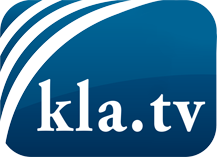 was die Medien nicht verschweigen sollten ...wenig Gehörtes vom Volk, für das Volk ...tägliche News ab 19:45 Uhr auf www.kla.tvDranbleiben lohnt sich!Kostenloses Abonnement mit wöchentlichen News per E-Mail erhalten Sie unter: www.kla.tv/aboSicherheitshinweis:Gegenstimmen werden leider immer weiter zensiert und unterdrückt. Solange wir nicht gemäß den Interessen und Ideologien der Systempresse berichten, müssen wir jederzeit damit rechnen, dass Vorwände gesucht werden, um Kla.TV zu sperren oder zu schaden.Vernetzen Sie sich darum heute noch internetunabhängig!
Klicken Sie hier: www.kla.tv/vernetzungLizenz:    Creative Commons-Lizenz mit Namensnennung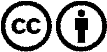 Verbreitung und Wiederaufbereitung ist mit Namensnennung erwünscht! Das Material darf jedoch nicht aus dem Kontext gerissen präsentiert werden. Mit öffentlichen Geldern (GEZ, Serafe, GIS, ...) finanzierte Institutionen ist die Verwendung ohne Rückfrage untersagt. Verstöße können strafrechtlich verfolgt werden.